Select and copy (ctrl+c) a banner 
to clipboard from belowTHIS IS WHAT THE SELECTION SHOULD LOOK LIKE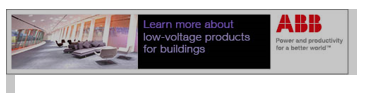 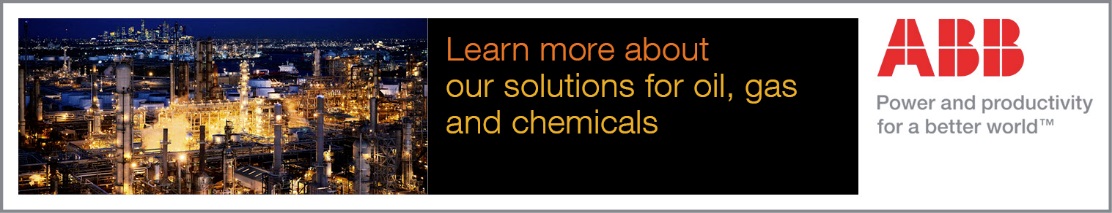 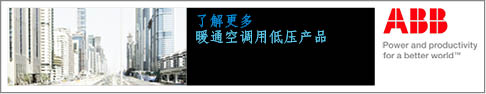 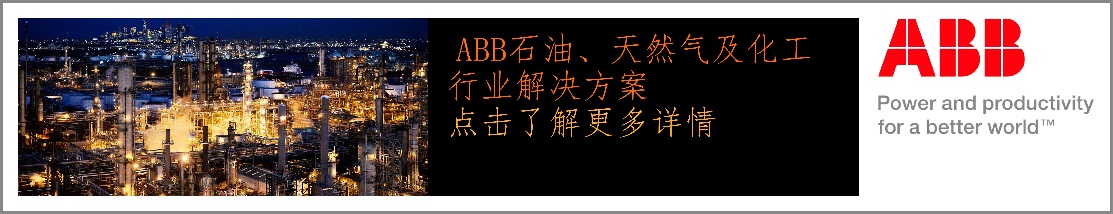 Go to Outlook mail and 
click on “New Email”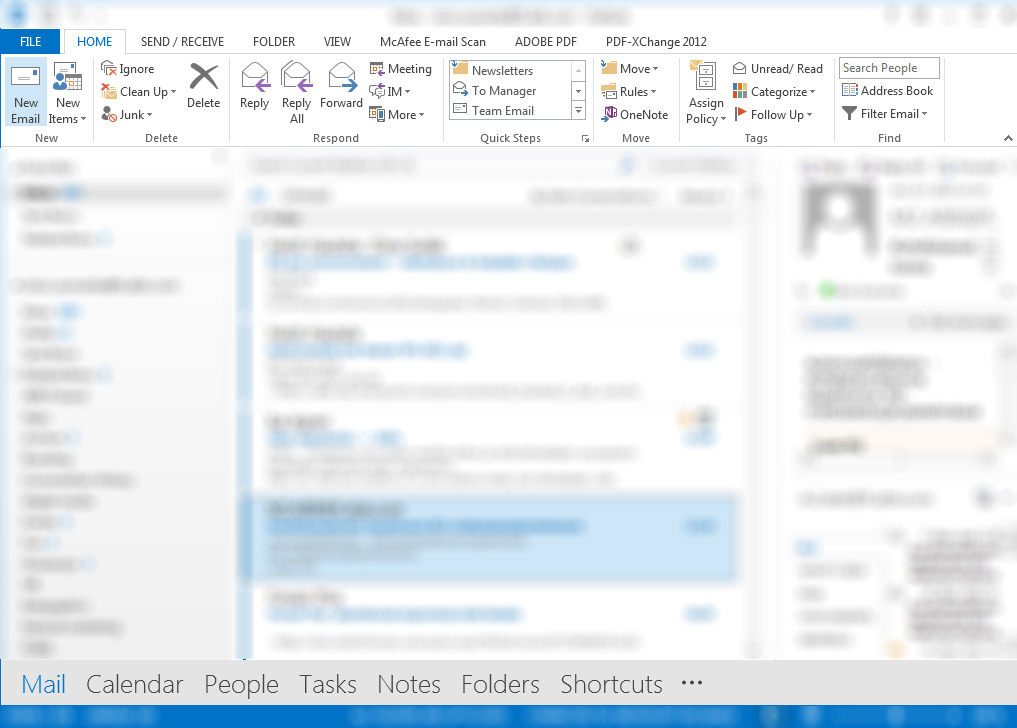 Click on “Signature” and
continue to “Signatures…”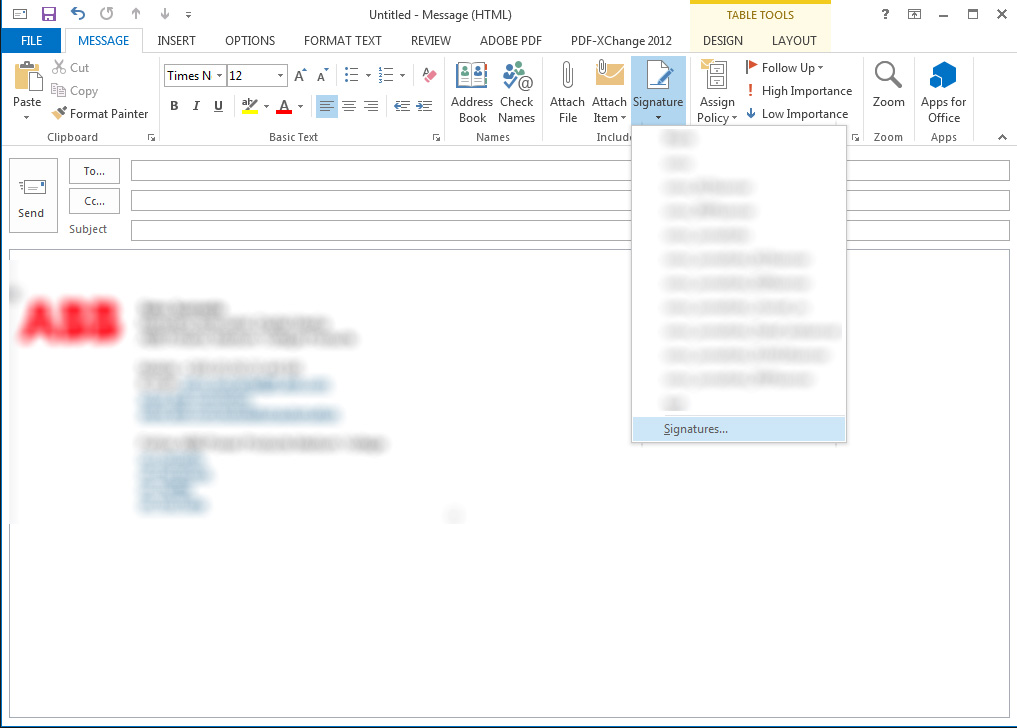 Select signature to add the banner to,
scroll down to the bottom and place the cursor to an empty row after your signature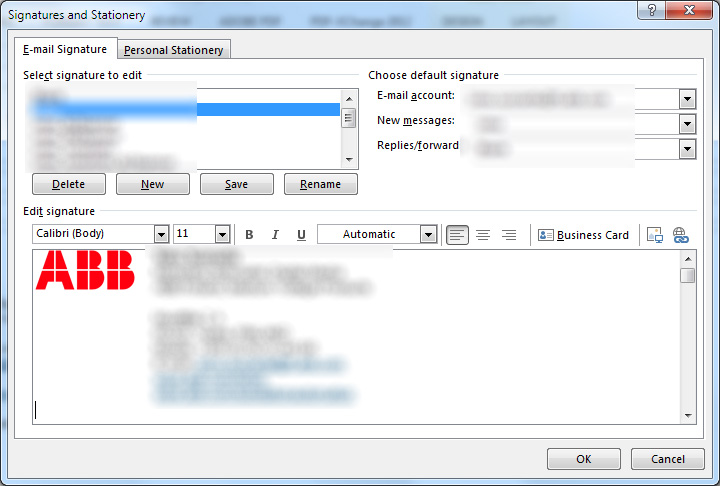 Paste (ctrl+v) the banner to
your signature and click “OK”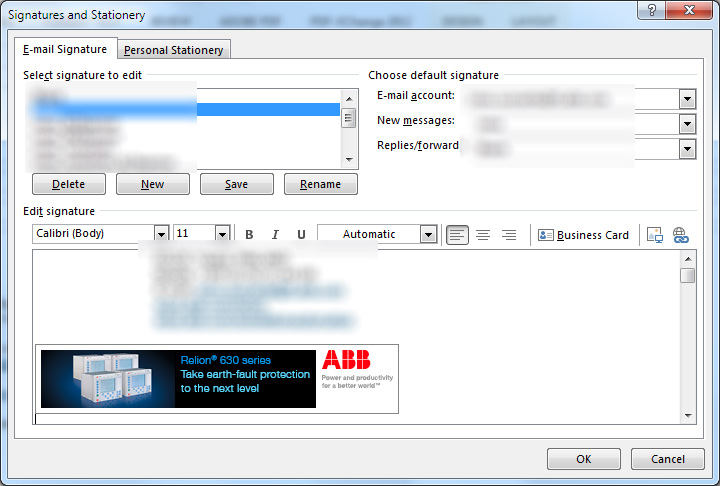 Congratulations! You are now ready to
promote our products and services using
 email banners!Your email banner also includes a link to a relevant web page.Additionally, you can create multiple signatures with different banners to choose from. Additional signatures will appear in the same menu as seen in step 3.